.ROCK, RECOVER, STEP, LEAN, LEAN, MAMBO ¼ TURN, STEP, FULL TURNSHUFFLE LEFT-RIGHT-LEFT, STEP SIDE, CROSS STEP, TOUCH, TOUCH, TOUCH, STEPMAMBO CROSS, ¼ SWEEP, SHUFFLE RIGHT-LEFT-RIGHT, FULL TURN, POINTSHUFFLE RIGHT-LEFT-RIGHT, ROCK, RECOVER, CROSS, BACK, BACK, ROCK, RECOVER, HALF, STEPSKATE, SKATE, MAMBO RIGHT-LEFT-RIGHT, STEP ½ TURN, STEP ½ TURN, COASTER LEFT-RIGHT-LEFTREPEATTAGAfter the 2nd, 4th, and 6th wallsBye, Bye, Bye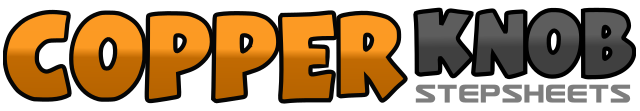 .......Count:40Wall:2Level:Intermediate/Advanced.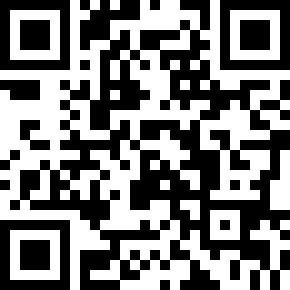 Choreographer:Larry Pizzini Jr. (USA)Larry Pizzini Jr. (USA)Larry Pizzini Jr. (USA)Larry Pizzini Jr. (USA)Larry Pizzini Jr. (USA).Music:Bye, Bye, Bye - *NSYNCBye, Bye, Bye - *NSYNCBye, Bye, Bye - *NSYNCBye, Bye, Bye - *NSYNCBye, Bye, Bye - *NSYNC........1Rock forward on right foot&Recover on left foot2Step right foot back about shoulder length from left foot3Lean left (bend left knee and straighten right leg)4Lean right (bend right knee and straighten left leg)5Cross left foot in front of right foot&Recover on right foot6Step left foot to left side making a ¼ turn to the left7Step right foot slightly in front of left foot8Full turn on right foot to the left9&10Shuffle forward left-right-left keeping right foot behind left foot11Step right foot side right12Cross left foot in front of right foot13Touch right foot side right14¼ turn left on left foot while touching right foot to right side15¼ turn left on left foot while touching right foot to right side16Step right foot forward17Step left foot side left&Recover on right foot18Cross left foot in front of right foot19-20Sweep right foot around to the left to make ¼ turn left21&22Shuffle forward right-left-right23Step left foot forward making full turn to the right on left foot24Point right foot straight ahead at knee level25&26Shuffle forward right-left-right27Rock left foot side left28Recover on right foot29Cross left foot over right foot&Step back on right foot30Step left foot side left&Rock forward on right foot31Recover on left foot&½ turn to the right and step right foot forward32Step left foot forward33Skate right foot forward34Skate left foot forward35&36Coaster right-left-right37Step back on left foot while making ½ turn to the left38Step forward on right foot while making ½ turn to the left39Step left foot back&Step right foot next to left foot40Step left foot forward1Step right foot forward2Hold3Squat down4Roll up (weight is on left foot)